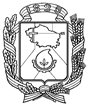 АДМИНИСТРАЦИЯ ГОРОДА НЕВИННОМЫССКАСТАВРОПОЛЬСКОГО КРАЯПОСТАНОВЛЕНИЕ18.01.2021                                  г. Невинномысск                                      № 46О внесении изменения в Порядок предоставления бесплатного горячего питания в течение учебного дня и ежемесячной денежной компенсации на обеспечение горячим питанием (за исключением каникулярного отдыха) отдельным категориям обучающихся муниципальных общеобразовательных учреждений города Невинномысска, утвержденный постановлением администрации города Невинномысска от 07.03.2019 № 263В соответствии с Федеральным законом от 29 декабря 2012 года           № 273-ФЗ «Об образовании в Российской Федерации» и в целях оказания социальной помощи отдельным категориям обучающихся муниципальных общеобразовательных учреждений города Невинномысска, постановляю:1. Внести изменение в пункт 6 Порядка предоставления бесплатного горячего питания в течение учебного дня и ежемесячной денежной компенсации на обеспечение горячим питанием (за исключением каникулярного отдыха) отдельным категориям обучающихся муниципальных общеобразовательных учреждений города Невинномысска, утвержденного постановлением администрации города Невинномысска от 07.03.2019 № 263 «Об утверждении Порядка предоставления бесплатного горячего питания в течение учебного дня и ежемесячной денежной компенсации на обеспечение горячим питанием (за исключением каникулярного отдыха) отдельным категориям обучающихся муниципальных общеобразовательных учреждений города Невинномысска», изложив его в следующей редакции:«6. Денежная компенсация (за исключением каникулярного отдыха) предоставляется детям-инвалидам, детям с ОВЗ, инвалидам, зачисленным в Учреждение и обучающимся: индивидуально на дому, находящимся на дистанционном обучении либо обучающимся очно, но не имеющим возможности принимать пищу в виду медицинских противопоказаний. Основанием для получения денежной компенсации являются следующие документы:1) справка об индивидуальном обучении (для обучающихся индивидуально на дому);22) справка из медицинского учреждения о назначении индивидуального диетического питания (для обучающихся, имеющих медицинские противопоказания);3) заявление родителя (законного представителя).Для перечисления денежной компенсации родитель (законный представитель), проживающий совместно с обучающимся, предоставляет в Учреждение справку о реквизитах банковского счета одного из родителей (законных представителей).».2. Опубликовать настоящее постановление в газете «Невинномысский рабочий», а также разместить в сетевом издании «Редакция газеты «Невинномысский рабочий» и на официальном сайте администрации города Невинномысска в информационно-телекоммуникационной сети «Интернет».3. Настоящее постановление вступает в силу со дня опубликования и распространяется на правоотношения, возникшие с 01 декабря 2020 г.Глава города НевинномысскаСтавропольского края                                                                    М.А. Миненков